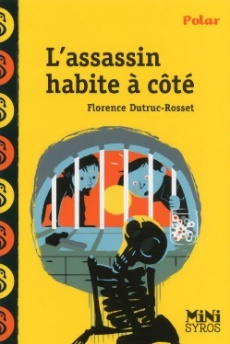 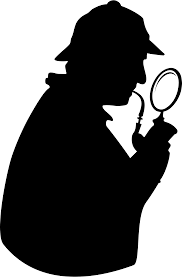 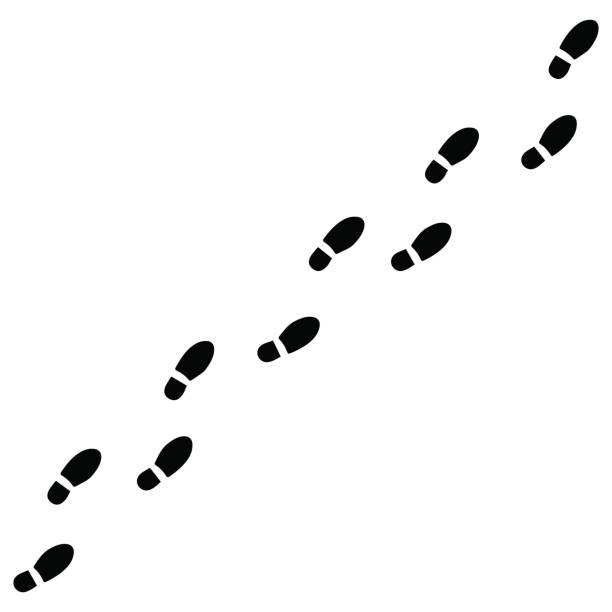 1/ L’histoire est-elle racontée par un enfant ou un adulte ? Justifie ta réponse en recopiant les mots qui t’ont permis de répondre.…………………………………………………………………………………………………………………………………………………………………2/ Entoure dans l’extrait suivant les indices qui te permettent de dire que le narrateur est masculin.3/ Pourquoi est-ce un évènement qu’une personne emménage à côté ?…………………………………………………………………………………………………………………………………………………………………4/ Dessine la maison en t’appuyant sur sa description dans le texte :5/ Complète le tableau descriptif du nouveau voisin :6/ Recopie la phrase qui montre que le voisin ne sort pas beaucoup.…………………………………………………………………………………………………………………………………………………………………7/ Que remarque le narrateur lorsque la nuit tombe ? …………………………………………………………………………………………………………………………………………………………………8/ Quelle habitude remarque-t-il en observant son voisin ?…………………………………………………………………………………………………………………………………………………………………9/ Qui est Mozart ?…………………………………………………………………………………………………………………………………………………………………10/ Pourquoi le narrateur est-il pris de panique ?…………………………………………………………………………………………………………………………………………………………………11/ D’où provient le bruit ?…………………………………………………………………………………………………………………………………………………………………12/ Recopie quatre mots du texte qui appartiennent au champ lexical de la peur :1/ Où le narrateur se réfugie-t-il après avoir entendu des cris ?…………………………………………………………………………………………………………………………………………………………………2/ Recopie une phrase du texte qui montre que le narrateur ne se sent pas très bien.…………………………………………………………………………………………………………………………………………………………………3/ Quels sont les deux indices qui lui font penser que son voisin est un assassin ?→……………………………………………………………………………………………………………………………………………………………→……………………………………………………………………………………………………………………………………………………………4/ Que décide alors de faire le narrateur après cette découverte ?…………………………………………………………………………………………………………………………………………………………………5/ Quel reproche sa mère lui fait-il alors ? …………………………………………………………………………………………………………………………………………………………………6/ Comment réagit son père ?…………………………………………………………………………………………………………………………………………………………………7/ Que fait alors le narrateur ?…………………………………………………………………………………………………………………………………………………………………8/ Explique avec tes mots l’expression « mon cœur bat la chamade ».Cela veut dire que ……………………………………………………………………………………………………………………………9/ Trouve et écris une expression de la vie courante contenant le mot « cœur » :…………………………………………………………………………………………………………………………………………………………………10/ Cherche dans le dictionnaire la définition du verbe « bafouiller » puis recopie-la ci-dessous :● bafouiller : …………………………………………………………………………………………………………………………………………………………………………………………………………………………………………………………………………………………………………11/ Trouve un synonyme pour le mot suivant :● intoxiqué (p.p) : ………………………………………12/ Transpose la phrase suivante (conjuguée à l’imparfait) au présent :« Le voisin portait une blouse avec plein de tâches dégoulinantes et il traînait derrière lui un énorme sac poubelle qui semblait être très lourd ».→ Le voisin ………………………………………………………………………………………………………………………………………………………………………………………………………………………………………………………………………………………………………………13/ Dans le texte, trouve trois mots qui appartiennent au champ lexical du roman policier puis recopie-les ci-dessous :1/ Qui est Totor ?…………………………………………………………………………………………………………………………………………………………………2/ Cite les deux raisons qui font que la mère du narrateur n’aime pas beaucoup Totor.→……………………………………………………………………………………………………………………………………………………………→……………………………………………………………………………………………………………………………………………………………3/ Que pense Totor du voisin du narrateur ?…………………………………………………………………………………………………………………………………………………………………4/ Numérote dans l’ordre les étapes du scénario du crime pensé par Totor :      Le voisin attire la femme chez lui.      Le voisin jette le cadavre de la femme aux ordures.      La femme veut dénoncer son voisin à la police.      Le voisin tue la femme.      Le voisin découpe la femme en petits morceaux.5/ Que veut faire le narrateur ?…………………………………………………………………………………………………………………………………………………………………6/ Pourquoi Totor pense que ce n’est pas une bonne idée ? …………………………………………………………………………………………………………………………………………………………………7/ Recopie l’expression qui montre que le narrateur a peur.…………………………………………………………………………………………………………………………………………………………………8/ Qu’est-ce que le narrateur redoute le plus ?…………………………………………………………………………………………………………………………………………………………………9/ D’après toi, que veut dire l’expression « elle tombe comme un couperet ? »□ La décision de Totor fait mal au narrateur.□ La décision de Totor est rapide et n’enchante pas le narrateur.□ Le narrateur se fait mal en discutant avec Totor.10/ Cherche dans le dictionnaire la définition du mot « coïncidence » puis recopie-la ci-dessous :● une coïncidence : …………………………………………………………………………………………………………………………………………………………………………………………………………………………………………………………………………………………………11/ Trouve un synonyme pour le mot suivant :● dingue (adj.) : ………………………………………		● ébahi (adj.) : ………………………………………	12/ Trouve un mot appartenant à la même famille que les mots suivants :● dangereux → ………………………………………		● assoiffé → ………………………………………13/ Dans le texte, trouve trois mots qui appartiennent au champ lexical du roman policier puis recopie-les ci-dessous :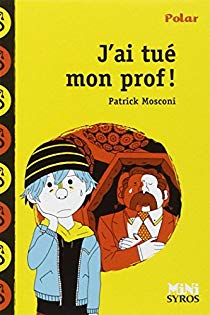 1/ Quand aura lieu l’expédition de Totor et son ami ?…………………………………………………………………………………………………………………………………………………………………2/ D’après toi, pourquoi ont-ils choisi ce jour de la semaine pour aller chez le voisin ?…………………………………………………………………………………………………………………………………………………………………3/ Pourquoi la mère du narrateur accepte-t-elle que Totor dorme chez lui ?…………………………………………………………………………………………………………………………………………………………………4/ Pourquoi le narrateur ne parle-t-il pas à table avec sa mère et Totor ?…………………………………………………………………………………………………………………………………………………………………5/ Que font Totor et le narrateur après le repas ?…………………………………………………………………………………………………………………………………………………………………6/ A quel moment décident-ils d’aller chez le voisin ?…………………………………………………………………………………………………………………………………………………………………7/ Recopie la liste de matériel emporté par Totor pour l’expédition :- ……………………………………………………………………		- ……………………………………………………………………- ……………………………………………………………………		- ……………………………………………………………………- ……………………………………………………………………		- ……………………………………………………………………8/ Choisis un de ces objets, et imagine à quoi il pourrait servir.……………………………………………………………………………………………………………………………………………………………………………………………………………………………………………………………………………………………………………………………………9/ Pourquoi le narrateur n’est-il pas rassuré en sortant de chez lui ?…………………………………………………………………………………………………………………………………………………………………10/ Cherche dans le dictionnaire la définition du mot « expédition » puis recopie-la ci-dessous :● une expédition : …………………………………………………………………………………………………………………………………………………………………………………………………………………………………………………………………………………………………11/ Cherche dans le texte puis recopie une phrase déclarative, une phrase interrogative et une phrase exclamative :      →……………………………………………………………………………………………………………………………………………………………→……………………………………………………………………………………………………………………………………………………………→……………………………………………………………………………………………………………………………………………………………12/ Dans le texte, trouve trois mots qui appartiennent au champ lexical du roman policier puis recopie-les ci-dessous :1/ Comment Totor et le narrateur entrent-ils chez le voisin ?…………………………………………………………………………………………………………………………………………………………………2/ Comment est l’intérieur de la maison de l’Assassin ?…………………………………………………………………………………………………………………………………………………………………3/ Pourquoi le narrateur inspecte-t-il tous les recoins de la pièce ?…………………………………………………………………………………………………………………………………………………………………4/ Pourquoi pousse-t-il un hurlement ?…………………………………………………………………………………………………………………………………………………………………5/ Comment le narrateur repère-t-il le passage vers la cave ?…………………………………………………………………………………………………………………………………………………………………6/ Le narrateur pense qu’il va trouver une pièce « banale ». Explique ce que cela veut dire (tu peux t’aider du dictionnaire)Une pièce banale est une pièce …………………………………………………………………………………………………………………………………………………………………………………………………………………………………………………………………………7/ Que trouvent le narrateur et Totor une fois arrivés dans la cave ?……………………………………………………………………………………………………………………………………………………………………………………………………………………………………………………………………………………………………………………………………8/ Que font-ils après cette découverte ?…………………………………………………………………………………………………………………………………………………………………9/ Recopie l’expression qui montre qu’ils sortent très vite de la maison du voisin.…………………………………………………………………………………………………………………………………………………………………10/ Numérote les étapes dans leur ordre chronologique :       Le narrateur inspecte les pièces avec sa lampe.      Les deux ados sont terrorisés et repartent en courant.      Ils découvrent des choses effrayantes dans la cave.      Totor et le narrateur entrent chez le voisin.      Le narrateur pousse un hurlement.       Ils descendent vers la cave. 11/ Trouve un synonyme pour les mots suivants :● agripper (v.) : ………………………………………		● hurlement (n.c) : ……………………………………● trouillard (n.c) : ………………………………………		● déguerpir (v.) : ……………………………………12/ D’après toi, que veut dire l’expression « descendre comme un automate » ?□ Le narrateur descend très vite les escaliers.□ Le narrateur descend les escaliers très doucement, sans faire de bruit.□ Le narrateur descend un peu comme un robot, sans trop réfléchir car il a peur.13/ Dans le texte, trouve trois mots qui appartiennent au champ lexical du roman policier puis recopie-les ci-dessous :1/ Quel évènement a lieu le lendemain de l’expédition des deux garçons ?…………………………………………………………………………………………………………………………………………………………………2/ Recopie la phrase du texte qui montre qu’ils n’ont pas dormi.…………………………………………………………………………………………………………………………………………………………………3/ Qui le narrateur aperçoit-il en errant sur la fête foraine ?…………………………………………………………………………………………………………………………………………………………………4/ Avec qui ce personnage discute-t-il ?…………………………………………………………………………………………………………………………………………………………………5/ Que vient faire ce personnage sur la fête ? …………………………………………………………………………………………………………………………………………………………………6/ Que décide alors de faire Totor ?…………………………………………………………………………………………………………………………………………………………………7/ Pourquoi les deux garçons ne risquent-ils pas de se faire repérer ?…………………………………………………………………………………………………………………………………………………………………8/ Pourquoi le narrateur a l’impression d’avoir une hallucination ?…………………………………………………………………………………………………………………………………………………………………9/ Quels bruits étranges le narrateur et Totor entendent-ils dans le train fantôme ?…………………………………………………………………………………………………………………………………………………………………10/ Trouve un synonyme pour les mots suivants :● grelotter (v.) : ………………………………………		● hallucination (n.c) : ……………………………………11/ Cherche dans le dictionnaire la définition du mot « revenant » puis recopie-la ci-dessous :● un revenant : ……………………………………………………………………………………………………………………………………………………………………………………………………………………………………………………………………………………………12/ Lis les phrases puis coche « Vrai » ou « Faux »13/ Dans le texte, trouve trois mots qui appartiennent au champ lexical du roman policier puis recopie-les ci-dessous :1/ Qu’est-ce que le cri de la sorcière rappelle au narrateur ?…………………………………………………………………………………………………………………………………………………………………2/ D’où vient le squelette que les deux garçons aperçoivent dans le train fantôme ?…………………………………………………………………………………………………………………………………………………………………3/ Qui est madame Rose ?…………………………………………………………………………………………………………………………………………………………………4/ Pourquoi le voisin n’ouvre-t-il pas souvent ses volets ?…………………………………………………………………………………………………………………………………………………………………5/ Explique l’expression « Son sous-sol, c’est une vraie caverne d’Ali-Baba »Cela veut dire que ……………………………………………………………………………………………………………………………………………………………………………………………………………………………………………………………………………………………6/ D’où venaient les tâches sur la blouse que portait le voisin au début de l’histoire ?…………………………………………………………………………………………………………………………………………………………………7/ Et le cri que le narrateur avait entendu, de quoi venait-il ?…………………………………………………………………………………………………………………………………………………………………8/ Pourquoi les sacs poubelles paraissaient-ils si lourds ?…………………………………………………………………………………………………………………………………………………………………9/ Quelle blague le narrateur compte-t-il faire à sa mère ?…………………………………………………………………………………………………………………………………………………………………10/ Trouve un synonyme pour les mots suivants :● fabuleux (adj.) : ………………………………………		● affreux (adj.) : ……………………………………11/ Dans le texte, trouve trois mots qui appartiennent au champ lexical du roman policier puis recopie-les ci-dessous :12/ Lis les phrases puis mets une croix dans la bonne colonne : Vrai ou Faux.SexeMasculin                  FémininVisageYeux :        ………………………………………………Cheveux (longueur) :         ………………………………………………Cheveux (couleur) :         ………………………………………………Teint :        ………………………………………………Vêtements……………………………………………………………………………………Taille………………………………………………………………………………………VFLes deux garçons ont hâte de faire les auto-tamponneuses.Le narrateur et Totor marchent sans s’intéresser à la fête.Totor pense qu’il est trop dangereux d’aller au train fantôme.Le narrateur n’a jamais vu la dame qui vend les billets.Il y a pleins de bruits bizarres dans le train fantôme.Les garçons sont très impressionnés dans le train fantôme.VFLe voisin offre des places pour le train fantôme quand il reconnaît le garçon.Le voisin est un assassin.Le voisin sort tous les mardis car il va travailler sur la fête foraine.Les garçons n’osent plus aller chez le voisin.Le voisin fabrique une tête de Dracula.Le narrateur avoue à son voisin qu’il l’avait pris pour un assassin.Le narrateur et Totor vont faire un stage avec leur voisin.Le voisin est un forain qui s’occupe de l’attraction du train fantôme.